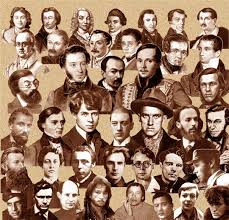 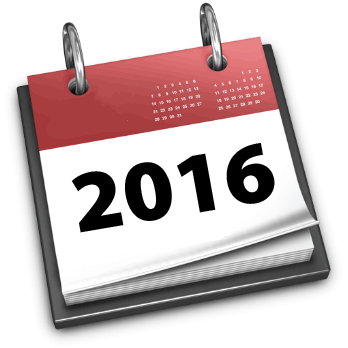 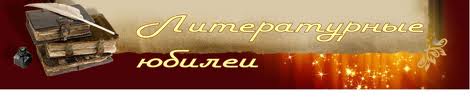 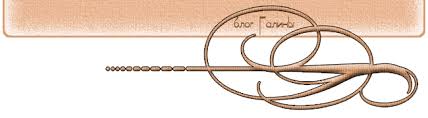 ЯНВАРЬ12 января — 140 лет со дня рождения американского писателя Джека Лондона 	(1876-1916)15 января — 125 лет со дня рождения поэта Осипа Эмильевича Мандельштама	 (1891-1938)27 января — 125 лет со дня рождения писателя Ильи Эренбурга (1891-1967)27 января — 190 лет со дня рождения писателя Михаила Евграфовича Салтыкова-Щедрина (1826-1889)28 января — 175 лет со дня рождения историка Василия Осиповича Ключевского (1841-1911) 29 января — 150 лет со дня рождения французского писателя Ромена Роллана (1866-1944)ФЕВРАЛЬ5 февраля— 180 лет со дня рождения русского критика Николая Александровича Добролюбова (1836-1861)9 февраля —   575 лет со дня рождения узбекского поэта Алишера Навои (1441-1501)15 февраля — 110 лет со дня рождения татарского поэта Мусы Джалиля (1906-1944)16 февраля — 185 лет со дня рождения русского писателя Николая Семёновича Лескова (1831-1895)25 февраля — 155 лет со дня рождения украинской поэтессы Леси Украинки (1861-1913)МАРТ27 марта— 135 лет со дня рождения театрального критика, писателя-юмориста Аркадия Аверченко (1881-1925)АПРЕЛЬ15 апреля— 130 лет со дня рождения поэта Николая Степановича Гумилёва (1886-1921)МАЙ7 мая— 155 лет со дня рождения индийского писателя, лауреата Нобелевской премии 1913 Рабиндраната Тагора											 (1861-1941)15 мая — 125 лет со дня рождения писателя Михаила Афанасьевича Булгакова (1891-1940)	ИЮНЬ  4 июня— 195 лет со дня рождения русского поэта Аполлона Николаевича Майкова (1821-1897)6 июня  Пушкинский день, — 217 лет со дня рождения великого русского поэта Александра Сергеевича Пушкина (1799-1837)11 июня — 205 лет со дня рождения русского литературного критика Виссариона Григорьевича Белинского (1811-1848)ИЮЛЬ8 июля — 395 лет со дня рождения французского поэта, баснописца Жана де Лафонтена (1621-1695)26 июля — 160 лет со дня рождения английского писателя, драматурга Джорджа Бернарда Шоу (1856-1950)АВГУСТ15 августа — 245 лет со дня рождения английского писателя Вальтера Скотта (1771-1832)27 августа — 145 лет со дня рождения американского писателя Теодора Драйзера (1871-1945) СЕНТЯБРЬ21 сентября— 150 лет со дня рождения английского писателя Герберта Джорджа Уэллса (1866-1946)ОКТЯБРЬ  21 октября — 120 лет со дня рождения драматурга Евгения Львовича Шварца (1896-1958)НОЯБРЬ11 ноября— 195 лет со дня рождения русского писателя Фёдора Михайловича Достоевского (1821-1881)19 ноября — 305 лет со дня рождения учёного-естествоиспытателя, поэта Михаила Васильевича Ломоносова (1711-1765)22 ноября — 215 лет со дня рождения русского писателя, лексикографа Владимира Ивановича Даля (1801-1872)28 ноября — 135 лет со дня рождения австрийского писателя Стефана Цвейга (1881-1942)ДЕКАБРЬ10 декабря— 195 лет со дня рождения русского поэта, писателя Николая Алексеевича Некрасова (1821-1878)12 декабря — 250 лет со дня рождения русского историка, писателя Николая Михайловича Карамзина (1766-1826)12 декабря — 195 лет со дня рождения французского писателя Гюстава Флобера (1821-1880) 